                                                                    دانشگاه علوم پزشکی و خدمات بهداشتی و درمانی زابل         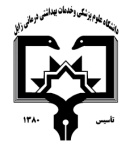                                                                                                     معاونت آموزشی                                                      مرکز مطالعات و توسعه آموزش علوم پزشکی دانشگاه علوم پزشکی                                                                                                                                                      فرم طرح درس روزانه*موارد مدنظر ارزشیابی: حضور فعال در کلاس           سئوالات کلاسی              امتحان میان ترم               پروژه درسی              کنفرانس – ترجمه            فعالیت علمی و گزارش کار           امتحان پایان نیمسال                 سایر*منابع درسی مورد استفاده :Pharmaceutics Aulton,Phaemaceutical Dosage form Ansel, Remington,Pharmaceutical Calculation Clark, USP, BP, Martindale, Industial Pharmacy, Lackman,مستند سازی سوابق نظام دارویی کشور قوانین و مقررات نظام دارویی*هدف کلی درس : شناخت نسبت به رشته فارماسیوتیکس (زمینه های مختلف از قبیل ساخت، تهیه، کنترل و ارزیابی فراورده) 	و دانستن مسیر پیدایش، کشف، ... توسعه تا عرضه به بازار دارویی . *شرح مختصری از درس:- شناخت نسبت به رشته فارماسیوتیکس پیدا کند (زمینه های مختلف از قبیل ساخت، تهیه، کنترل و ارزیابی فراورده) 	- مسیر پیدایش، کشف، ... توسعه تا عرضه به بازار دارویی را شرح دهد. - سیستمهای مختلف نامگذاری را بیان کند. - اشکال مختلف دارویی را تعریف کند. - راههای مختلف تجویز را شرح دهد (خوراکی، تزریقی و ...) - محاسبات مورد نیاز برای تعیین دوزاژ و ساخت یک شکل دارویی را توضیح دهد. - منابع مختلف را نام ببرد و روش جستجو و چگونگی استفاده از بانکهای اطلاعاتی موجود را بیان کند. - ساختار دارویی کشور (نظام آموزشی - نظام داروخانه - نظام صنعت) را شرح دهد.دانشکده:  داروسازی                                                                                                  نام مدرس:  سارا دانشمند                                                      رتبه علمی: استادیارنام درس:     فارماسیوتیکس 1                            کد درس:                                    نوع درس(تئوری /عملی):  تئوری                                 تعداد واحد :  2                       میزان ساعت : هر جلسه ۲ ساعترشته تحصیلی فراگیران:  داروسازی                                                                    مقطع تحصیلی فراگیران :  دکتری عمومی                                               نیمسال ارائه درس:اول 1400شماره جلسه اهداف اختصاصی (رئوس مطالب همان جلسه)اهداف ویژه رفتاری همان جلسه(دانشجو پس از ارائه درس قادر خواهد بود)حیطه ایجاد تغییرات پس از آموزش          ( شناختی،روان حرکتی،عاطفی) روش های یاددهی-یادگیریمواد و وسایل آموزشی تکالیف دانشجو 1تعریفی از دارو و داروسازی و وظایف دکتر داروسازدانشجو در پایان درس باید تعریفی از دارو و داروسازی و وظایف دکتر داروسازرا بداند.شناختیسخنرانی، تدریس مشارکتیکامپیوترتخته وایت بردویدئو پروژکتور و ....شماره جلسه اهداف اختصاصی (رئوس مطالب همان جلسه)اهداف ویژه رفتاری همان جلسه(دانشجو پس از ارائه درس قادر خواهد بود)حیطه ایجاد تغییرات پس از آموزش          ( شناختی،روان حرکتی،عاطفی) روش های یاددهی-یادگیریمواد و وسایل آموزشی تکالیف دانشجو 3و2آشنایی مقدماتی با اشکال داروییدانشجو کلیات تمام اشکال دارویی  را میداندشناختیسخنرانی، تدریس مشارکتیکامپیوترتخته وایت بردویدئو پروژکتور و ....شماره جلسه اهداف اختصاصی (رئوس مطالب همان جلسه)اهداف ویژه رفتاری همان جلسه(دانشجو پس از ارائه درس قادر خواهد بود)حیطه ایجاد تغییرات پس از آموزش          ( شناختی،روان حرکتی،عاطفی) روش های یاددهی-یادگیریمواد و وسایل آموزشی تکالیف دانشجو 5و4راههای تجویز داروهامسیر های مختلف تجویز داروها در بدن و دسته بندی اشکال دارویی بر اساس راه تجویز را بداند.شناختیسخنرانی، تدریس مشارکتیکامپیوترتخته وایت بردویدئو پروژکتور و ....شماره جلسه اهداف اختصاصی (رئوس مطالب همان جلسه)اهداف ویژه رفتاری همان جلسه(دانشجو پس از ارائه درس قادر خواهد بود)حیطه ایجاد تغییرات پس از آموزش          ( شناختی،روان حرکتی،عاطفی) روش های یاددهی-یادگیریمواد و وسایل آموزشی تکالیف دانشجو 7و6عملیات صنعتی ساخت دارو هاآشنایی با اصطلاحات اصول کلی عملیات ساخت صنعتی و مصوب کاربرد آن ها در ساخت صنعتی اشکال دارویی شامل اندازه گیری وزن حجم آسیاب دانه بندى اختلاط انحلال فیلتراسیون گرانولاسيون Filling و Tabletting و کنترل کیفی و پایداریشناختیسخنرانی، تدریس مشارکتیکامپیوترتخته وایت بردویدئو پروژکتور و ....شماره جلسه اهداف اختصاصی (رئوس مطالب همان جلسه)اهداف ویژه رفتاری همان جلسه(دانشجو پس از ارائه درس قادر خواهد بود)حیطه ایجاد تغییرات پس از آموزش          ( شناختی،روان حرکتی،عاطفی) روش های یاددهی-یادگیریمواد و وسایل آموزشی تکالیف دانشجو 8و9 محاسبات داروسازیآشنایی و حل تمرین با محاسبات کاربردی در داروسازی شامل تعریف واحدها تبدیل واحدها رقيق سازی تغلیظ دانسیته محاسبت وزنی و حجمی و نسبتی در فرمولاسیون های ترکیبی در داروخانه و در صنعتشناختیسخنرانی، تدریس مشارکتیکامپیوترتخته وایت بردویدئو پروژکتور و ....